Примерная картотека  электронных образовательных ресурсов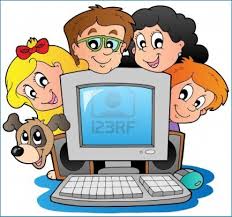  для дошкольниковhttp://detionline.com/helpline/about / - «Дети Онлайн»   https://spas-extreme.mchs.gov.ru/   - Портал детской безопасности. На этом сайте информация по безопасности. Здесь есть информация для детей и их родителей. Игры, конкурсы, детская мультимедийная энциклопедия, памятки «Это должен знать каждый!» и многое другое.http://bukashka.org/ - «Букашка», сайт для дошкольников. Уроки рисования и музыки, развивательные игры, детские флеш игры и раскраски, потешки, колыбельные, тесты, скороговорки и потешкиhttps://chudesenka.ru/    Сайт для детей и родителей. Детские песенки и стихи, игры, мультфильмы, творчество смотрите на этом сайте. https://solnet.ee/  Детский портал «Солнышко» На сайте можно найти много полезной информации: раскраски, игры, открытки, стенгазеты и многое другое.http://www.multirussia.ru/    МУЛЬТИ-РОССИЯhttp://teremoc.ru /   Детский портал «Теремок»http://pochemu4ka.ru/   Детский портал «Почемучка» На сайте можно найти ответы на многие детские вопросы, например, зачем слону хобот или почему идёт снег. Так же на сайте есть развивающие игры и занятия для детей, онлайн игры, раскраски, полезные статьи для родителей и многое другое.https://www.dddgazeta.ru/about/ «Добрая Дорога Детства» - единственная в стране газета, поставившая перед собой задачу не только воспитать маленького человека законопослушным гражданином своей страны,  настоящего человека с нравственной и духовной системой ценностей, но и обучить его безопасному поведению в жизни, на дороге, культуре взаимодействия со всеми участниками дорожного движения, уберечь от ДТП, сохранить его жизнь и здоровье, обеспечив тем самым будущее нашим детям и стране. Газета адресована детям, педагогам, родителям. Ее девиз: «Пусть наши дети будут живы, здоровы и счастливы»; http://detkam.e-papa.ru/ Детское творчество и развитие. Раскраски, сказки, музыка MP3, загадки, поговорки, стихи, поделки, как научиться рисовать, flash игры и раскраски;http://internetenok.narod.ru/  Детский портал «Интернетёнок»;http://www.klepa.ru/- Детский портал «Клепа»;http://www.kinder.ru/  - Интернет для детей. Каталог детских ресурсов; https://solnet.ee/ - Детский портал «Солнышко». Материалы для родителей, загадки, сценарии праздников, сказки, поделки;Электронные образовательные ресурсы для педагоговhttp://www.editionpress.ru/magazine_ds.html/   Журнал «Детский сад: теория и практика»http://vospitatel.resobr.ru/    Журнал «Справочник старшего воспитателя»
Справочник старшего воспитателя дошкольного учреждения. Первый журнал по организации воспитательно-образовательной работы в ДОУ.http://www.gallery-projects.com/    Журнал «Детский сад будущего»  Журнал включает:опыт педагогов, педагогических коллективов и управленцев дошкольных образовательных учреждений по реализации творческих проектов;набор готовых проектов по взаимодействию с детьми, их семьями, с сотрудниками и различными партнёрами ДОУ;разъяснение теоретических основ проектного обучения и воспитания с позиций практиков;новые идеи и интересные находки Ваших коллег.http://doshkolnik.ru/    Журнал «Воспитатель ДОУ» это принципиально новый журнал для воспитателей ДОУ:ценнейший опыт лучших ДОУ;четкая структура, построенная в логике дня воспитателя и ребенка (утро, день, вечер, ночь);не только проверенные временем и новейшие методические рекомендации, разработки игр, занятий и т.д., но и материалы, посвященные развитию личности воспитателя и ребенка.http://www.det-sad.com/sovremenni_det_sad /  Журнал «Современный детский сад»  упорядочивает и тематически систематизирует информационную среду, обеспечивающую качественное развитие дошкольного образования. Общие сведения об издании, состав редакционной группы, сведения о подписке, архив с содержаниями номеров, контактные данные.http://www.menobr.ru/products/7/  Журнал «Справочник руководителя дошкольного учреждения» - авторитетное и наиболее полное издание по вопросам административно-хозяйственной деятельности дошкольного образовательного учреждения. Все материалы подбираются с учетом годовой циклограммы деятельности образовательного учреждения. Журнал предлагает готовые решения актуальных административно-хозяйственных задач по управлению ДОУ, финансированию, особенностям бюджетного учета, делопроизводству, кадровой работе, организации питания, охране труда.http://www.obruch.ru/   Журнал «Обруч» - иллюстрированный научно-популярный журнал для руководителей всех уровней, методистов, воспитателей детских садов, учителей начальной школы и родителей. В нем публикуются разнообразные теоретические, методические, практические материалы, опыт работы дошкольных учреждений. Большое внимание уделяется вопросам психологии, методики воспитания и обучения, созданию развивающей среды.http://detsad-journal.narod.ru/  Журнал «Детский сад от А до Я» - научно-методический журнал для педагогов, родителей и всех тех, кто неравнодушен к миру детства. На страницах журнала обсуждаются актуальные проблемы современного дошкольного образования и перспективы развития отрасли, освещается опыт инновационной деятельности детских образовательных учреждений и профильных учебных заведений, результаты научных исследований, публикуются конспекты занятий и игр, сценарии досугов и праздников, консультации управленцев, врачей, гигиенистов, психологов.http://best-ru.net/cache/9988/  Газета «Дошкольное образование» -электронная версия газеты «Дошкольное образование», выпускаемой издательским домом «Первое сентября». Педагогическое издание включает разделы: Детский мир, Родительская консультация, Лаборатория, Мастерская, Игротека, Бабушкин сундук, Личный опыт, Школа природы, Психологическая школа, Документы, Школьный портфель, Школа управления. Для всех номеров публикуется содержание. Полнотекстовая версия номера размещается на сайте через год после публикации печатного издания. http://sdo-journal.ru/  Журнал «Современное дошкольное образование: теория и практика» - наиболее интересные и перспективные достижения науки в области дошкольного воспитания, в доступной форме раскрыты возможности их применения как для специалистов, так и для родителей. Особый акцент придан практической работе с детьми. Рассказывается о наиболее оригинальных занятиях и играх, книгах и игрушках, которые помогут сделать жизнь ребенка и взрослого более насыщенной и увлекательной. Проводится ежегодный конкурс для педагоговhttp://festival.1september.ru /   Сайт «Фестиваль педагогических идей. Открытый урок». 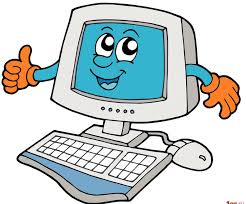 Педагогам ДОУ - конспекты занятий, сценарии, статьи, различные приложенияnsportal.ru /  Социальная сеть работников образования.Можно создать свой персональный мини-сайт. Зарегистрированные пользователи могут создавать сайты образовательных учреждений, где можно рассказать о своей работе, добавлять новости и объявления, создавать обсуждения и фотоальбомы.  Можно создать блог - интернет-дневник, где автор публикует свои размышления о важных для автора событиях или темах.Читатели могут комментировать и обсуждать эти статьи, высказывать свои мысли. Создаются группы по интересам (сообщества) - основа социальных сетей, создаются для тесного общения на общие темы. Это хорошая возможность построить свой круг общения.
Группа может иметь свои фотоальбомы, опросы, новостную ленту, библиотеку учебно-методических материалов и т.д.
На основе расширяемой функциональности групп можно создавать большие образовательные проектыhttp://detsadd.narod.ru/    ВОСПИТАТЕЛЬ | в помощь воспитателю детского сада. Сайт ориентирован на воспитателей детских садов и молодых родителей.
Также сайт может быть полезен и студентам факультетов дошкольного образования.
На страницах сайта собрано множество познавательных статей, конспектов занятий в детском саду, полезных советов и рекомендаций.
Ответы на самые разные вопросы, возникающие перед воспитателем и родителями малышей, по самым различным темам - от воспитания детей до оформления пособий для проведения занятий. http://vospitatel.com.ua /   Сайт «Воспитатель»    Конспекты занятий в детском саду по различным категориям. http://www.detskiysad.ru/   Детский сад. Ру   Статьи, конспекты, консультации и для воспитателей и для родителей, масса полезной информации для самообразования.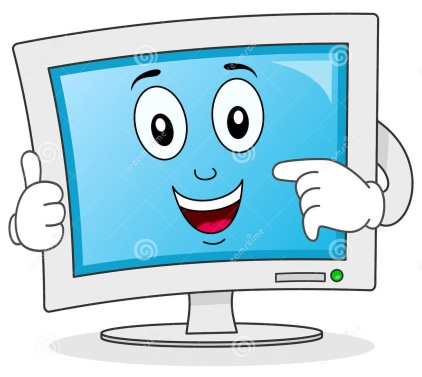 